В соответствии с Бюджетным кодексом Российской Федерации, Федеральным законом от 06.10.2006 № 131-ФЗ «Об общих принципах организации местного самоуправления в Российской Федерации», постановлением Администрации городского поселения Углич от 11.11.2016 № 223 «Об утверждении положения о программно-целевом планировании и контроле» Администрация городского поселения УгличПОСТАНОВЛЯЕТ:Внести изменения в муниципальную программу «Формирование современной городской среды в городском поселении Углич на 2018 - 2022 годы» (далее Программа), утвержденную постановлением Администрации городского поселения Углич от 29.03.2018 № 106 (с изменениями от 29.03.2019 № 113, от 04.12.2019 № 432), изложив раздел паспорта «Объемы финансирования муниципальной программы по годам реализации, тыс.руб.»; раздел 5 «Ресурсное обеспечение реализации муниципальной Программы»; приложение 1 к муниципальной программе, раздел «Адресный перечень дворовых территорий многоквартирных домов, расположенных на территории городского Углич, подлежащих благоустройству» в 2020-2021 годах, раздел «Адресный перечень общественных территорий городского поселения Углич, подлежащих благоустройству» в 2020 году в новой редакции.2. МУ Управление финансов Администрации городского поселения Углич обеспечить финансирование Программы в пределах утвержденных бюджетных ассигнований.3. Контроль за исполнением настоящего постановления возложить на заместителя Главы Администрации городского поселения Углич - начальника Управления обеспечения жизнедеятельности Третьякова Евгения Юрьевича.4. Опубликовать настоящее постановление в газете «Угличская газета» и разместить на официальном сайте Администрации городского поселения Углич.5. Настоящее постановление вступает в силу с момента его официального опубликования.Глава городского поселения Углич					  С.В. СтавицкаяУтвержденапостановлением Администрациигородского поселения Угличот 29.03.2018 № 106 (в редакцииот 15.01.2020 № 8)Изменения, вносимые в муниципальную программу «Формирование современной городской среды в городском поселении Углич на 2018 - 2022 годы»Изложить раздел паспорта муниципальной программы «Объемы финансирования муниципальной программы по годам реализации, тыс.руб.» в новой редакции:2. Изложить раздел 5 «Ресурсное обеспечение реализации муниципальной Программы» в новой редакции:Общий объем финансирования Программы составляет 158 079,241 тысяч рублей.Планируемые средства по годам и источникам:3. Изложить приложение 1 к муниципальной программе - раздел «Адресный перечень дворовых территорий многоквартирных домов, расположенных на территории городского Углич, подлежащих благоустройству» на 2020-2021 годы в новой редакции:АДРЕСНЫЙ ПЕРЕЧЕНЬдворовых территорий многоквартирных домов, расположенных на территории городского поселения Углич, подлежащих благоустройству в 2018 – 2024 годах- раздел «Адресный перечень общественных территорий городского поселения Углич, подлежащих благоустройству в 2018 – 2024 годах» на 2019-2020 год в новой редакции:АДРЕСНЫЙ ПЕРЕЧЕНЬ  общественных территорий городского поселения Углич, подлежащих благоустройству в 2018 – 2024 годах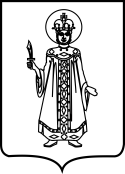 ПОСТАНОВЛЕНИЕАДМИНИСТРАЦИИ ГОРОДСКОГО ПОСЕЛЕНИЯ УГЛИЧ ЯРОСЛАВСКОЙ ОБЛАСТИПОСТАНОВЛЕНИЕАДМИНИСТРАЦИИ ГОРОДСКОГО ПОСЕЛЕНИЯ УГЛИЧ ЯРОСЛАВСКОЙ ОБЛАСТИПОСТАНОВЛЕНИЕАДМИНИСТРАЦИИ ГОРОДСКОГО ПОСЕЛЕНИЯ УГЛИЧ ЯРОСЛАВСКОЙ ОБЛАСТИПОСТАНОВЛЕНИЕАДМИНИСТРАЦИИ ГОРОДСКОГО ПОСЕЛЕНИЯ УГЛИЧ ЯРОСЛАВСКОЙ ОБЛАСТИПОСТАНОВЛЕНИЕАДМИНИСТРАЦИИ ГОРОДСКОГО ПОСЕЛЕНИЯ УГЛИЧ ЯРОСЛАВСКОЙ ОБЛАСТИот15.01.2020№8О внесении изменений в муниципальную Программу «Формирование современной городской среды в городском поселении  Углич на 2018 - 2022 годы», утвержденную постановлением Администрации городского поселения Углич от 29.03.2018 № 106О внесении изменений в муниципальную Программу «Формирование современной городской среды в городском поселении  Углич на 2018 - 2022 годы», утвержденную постановлением Администрации городского поселения Углич от 29.03.2018 № 106О внесении изменений в муниципальную Программу «Формирование современной городской среды в городском поселении  Углич на 2018 - 2022 годы», утвержденную постановлением Администрации городского поселения Углич от 29.03.2018 № 106О внесении изменений в муниципальную Программу «Формирование современной городской среды в городском поселении  Углич на 2018 - 2022 годы», утвержденную постановлением Администрации городского поселения Углич от 29.03.2018 № 106Объемы финансирования муниципальной программы по годам реализации, тыс.руб.ВСЕГО: 158 079,241В том числе:2018 – 25 501,031 из них:федеральный бюджет: 10 584,005областной бюджет: 8 298,038местный бюджет: 5 999,107внебюджетные источники: 619,8812019 – 20 855,969 из них:федеральный бюджет: 18 549,862областной бюджет: 772,911местный бюджет: 1 101,196внебюджетные источники: 432,02020 – 30 439,714 из них:федеральный бюджет: 18 386,770областной бюджет: 5 766,115местный бюджет: 6 106,829внебюджетные источники: 180,02021 – 20 289,053 из них:федеральный бюджет: 18 196,416областной бюджет: 758,184местный бюджет: 1 014,453внебюджетные источники: 320,02022 – 20 310,105 из них:федеральный бюджет: 18 196,416областной бюджет: 758,184местный бюджет: 1 015,505внебюджетные источники: 340,02023 – 20 331,158 из них:федеральный бюджет: 18 196,416областной бюджет: 758,184местный бюджет: 1 016,558внебюджетные источники: 360,02024 – 20 352,211 из них:федеральный бюджет: 18 196,416областной бюджет: 758,184местный бюджет: 1 017,611внебюджетные источники: 380,0Объемы финансирования муниципальной программы по годам реализации, тыс.рублей2018201920202021202220232024ВСЕГО, 25501,03120855,96930439,71420289,05320310,10520331,15820352,211в том числе:федеральный бюджет10584,00518549,86218386,77018196,41618196,41618196,41618196,416областной бюджет8298,038772,9115766,115758,184758,184758,184758,184местный бюджет5999,1071101,1966106,8291014,4631015,5051016,5581017,611внебюджетные источники619,881432,0180,0320,0340,0360,0380,0№ п/пАдрес дворовой территорииМинимальный обязательный перечень работ- с 2019г. (в 2018г.- ремонт проездов, освещение, скамейки, урны)Минимальный обязательный перечень работ- с 2019г. (в 2018г.- ремонт проездов, освещение, скамейки, урны)Минимальный обязательный перечень работ- с 2019г. (в 2018г.- ремонт проездов, освещение, скамейки, урны)Минимальный обязательный перечень работ- с 2019г. (в 2018г.- ремонт проездов, освещение, скамейки, урны)Дополнительный перечень работДополнительный перечень работДополнительный перечень работДополнительный перечень работДополнительный перечень работЧисленность проживающих в многоквартирном доме, чел.Объем средств, направленных на финансирование мероприятий, тыс.руб.Объем средств, направленных на финансирование мероприятий, тыс.руб.Объем средств, направленных на финансирование мероприятий, тыс.руб.Объем средств, направленных на финансирование мероприятий, тыс.руб.Объем средств, направленных на финансирование мероприятий, тыс.руб.Объем средств, направленных на финансирование мероприятий, тыс.руб.Объем средств, направленных на финансирование мероприятий, тыс.руб.Объем средств, направленных на финансирование мероприятий, тыс.руб.№ п/пАдрес дворовой территорииремонт проездов к территориям, прилегающих к многоквартирным домам;  ремонт дворовых проездов, автопарковок, тротуаров, м2обеспечение освещения , кол-во светильниковустановка скамеек, штустановка урн, штустановка детского и спортивного комплексов, штустановка элементов детской площадк, штустройство ограждения, п.м.организация контейнерных площадок,штозеленение (газоны, клумбы, посадка кустарника, деревьев, вазоны для цветов, велопарковки), м2, штЧисленность проживающих в многоквартирном доме, чел.ВсегоФБФБОБОБМБМБВИ12345678910111213141415151616172020 год2020 год2020 год2020 год2020 год2020 год2020 год2020 год2020 год2020 год2020 год2020 год2020 год2020 год2020 год2020 год2020 год2020 год2020 год1ул.Северная,10,  10А, 123049,89441дет.-116--2895836,7395836,7395255,9055255,905218,996218,996291,83870,02ул.Первомайская, 8А694,5-11-----221115,9231115,9231012,9221012,92242,20542,20555,7965,03ул.Часовая,61919,5511----вазоны 4шт533294,6493294,6492951,9192951,919122,997122,997164,73355,04ул.Береговая, 1798,1244--22--1211666,6911666,6911472,0221472,02261,33461,33483,33550,0ИТОГО 2020 год6461,91610101дет.-138-вазоны 4шт48511914,00211914,00210692,76810692,768445,532445,532595,702180,02021 год2021 год2021 год2021 год2021 год2021 год2021 год2021 год2021 год2021 год2021 год2021 год2021 год2021 год2021 год2021 год2021 год2021 год2021 год1ул.1-я Высоко-вольтная, 10342ул.9Января,53,  53А,55,57883проезд Заводской, 4-121114ул.Победы,7-ул.Никонова, 2А2595ул.Северная,18, 18А- Рыбинское ш.,33,354616мкр.Цветочный, 16,17,192867ул.Волжская,23А- ул.Заводская, 8/24968ул.Заводская,2/18229Заводской пр-д,1413510мкр.Солнечный,213211мкр.Солнечный,514512ул.Спасская,620013ул.Опарина,54- ул.Луначарского,44А27314ул.9Января. 28А,32А,34А24415Ленинское ш.,412716ул.М.Рыбацкая,175017мкр.Солнечный,1218018мкр.Солнечный,2012919мкр.Солнечный,277320мкр.Цветочный, 13,1527321Камышевское шоссе,124022ул.9Января. 19А3723ул.З.Золотовой,4218024ул.Ленина,10,12,   145125ул.Луначарского,    10,1224326ул.О.Берггольц, 4А- ул.Ярославская,819227ул.Ростовская,1613Рыбинское шоссе,617428мкр.Цветочный, 1,9,10,1225929ул.Часовая, 5- ул.З.Золотовой,16257ИТОГО 2021 год476417289,05317289,05315460,41615460,416644,184644,184864,453320,0ВСЕГО 2018-2024 годы24998,56894604дет. 2 спорт.221068-Вазоны 26шт, клумбы 41м2, кустарник 53шт, велопарковки 2шт7724103587,784103587,78487179,06887179,0689065,2479065,2475232,4692111,0№ п/пНаименование, месторасположениеНаименование мероприятия по благоустройствуОбъем внатуральных показателях, м2Численность заинтересован ных жителей, чел.Объем средств, направленных на финансирование мероприятий, тыс.руб.Объем средств, направленных на финансирование мероприятий, тыс.руб.Объем средств, направленных на финансирование мероприятий, тыс.руб.Объем средств, направленных на финансирование мероприятий, тыс.руб.Объем средств, направленных на финансирование мероприятий, тыс.руб.№ п/пНаименование, месторасположениеНаименование мероприятия по благоустройствуОбъем внатуральных показателях, м2Численность заинтересован ных жителей, чел.ВсегоФБОБМБВнебюджет ные источники2019 год2019 год2019 год2019 год2019 год2019 год2019 год2019 год2019 год2019 год2Пешеходная зона через рыжечный бор от мкр.Солнечный до ул.Вокзальнаяблагоустройство224050003796,4483462,360144,265189,8230,003Площадь Успенская от ул.Гражданская до ул.Ленинаблагоустройство1516732000562,980513,08221,37828,5200,00ИТОГО 2019 год174074359,4283975,442165,643218,3430,002020 год2020 год2020 год2020 год2020 год2020 год2020 год2020 год2020 год2020 год4Парк Детства, ул.Спасскаяблагоустройство25200300013262,5547694,002320,5835247,9690,005Спортплощадка у д.13 мкр.Солнечныйблагоустройство150020005263,15805000,00263,1580,00ИТОГО 2020 год2670018525,7127694,0025320,5835511,1270,00ВСЕГО 2018-2024 г.4992648316,52230860,5357854,0979601,8900,00